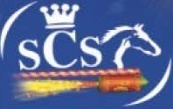 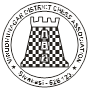 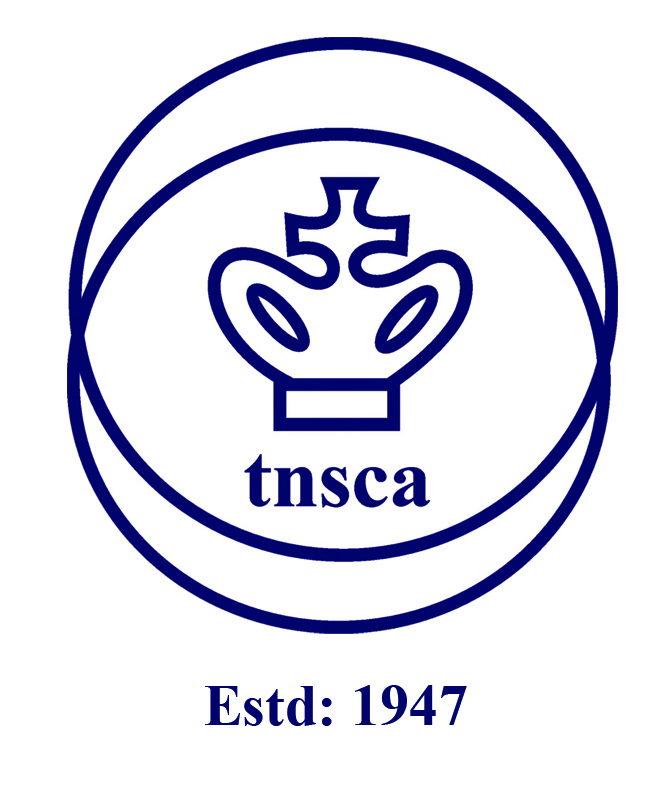 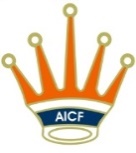 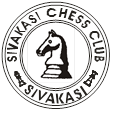  ALL INDIA CHESS GRAND PRIXSri Kaliswari College 1st All India Rapid FIDE Rated Chess Tournament AICF Event Code: 234458 / TN(R) / 2019; TNSCA Approval No: RFR-07/VNR/19-20Organized bySivakasi Chess Club & Supported by Sivakasi Chess SparklersVenue: Sri Kaliswari College, Anaikoottam, SivakasiDate: 17.11.2019Total Cash Prize Fund: Rs.1,25,000Main Prizes					Special PrizesScheduleRULES & REGULATIONSEntry Details: Entries can be paid through signinchess.com/chessfee.com/ paychessentry.com/easypaychess.com.Only paid entries with completed AICF registration will be acceptedFor further details, contact: R. Anantharam 94431 55852 vranantharam@gmail.comSP Chockalingam 98421 25501   Narendran Kamak 98434 26884     AC Ganesh: 94433 60629AMSG Ramamoorthy                A. Gopalsamy               SR Rajan                           M. Sundar RajanPresident, SCC			President, VDCA        President, SCS                     Secretary, VDCA============================================================================All India Chess Grand PrixGeneral InformationThere will be five Grand Prix tournaments with the following schedule.1. Tiruvarur    19th October 2019	   4. Karaikudi      26th January 2020 and2. Sivakasi     17th November 2019      5. Coimbatore  23rd February 20203. Madurai      25th December 2019Eligibility for the Grand Prix PrizesTo be eligible for a Garand Prix prize, a player must have played at least three of the five tournamentsThe overall top ten finalists  of the Grand Prix will be decided by the sum of the Grand Prix points earned by a player from the best four tournaments he/she playedThe Grand Prix points to be earned by a player in one tournament is mentioned below:The entry fee for each tournament is Rs.600/-. If the player plays in all the five tournaments, the total entry fee is Rs.2500/-. If he/she plays in four tournaments, the total entry fee is Rs.2000/-. For three tournaments, the entry fee is Rs.1500/-. This amount has to be paid before the player participates in his/her first tournament. The top ten rankers of the overall standings of the Grand Prix will play a round robin Blitz playoff in April/May to decide the final ranking of the Grand Prix. Tiebreak Conditions for the Grand Prix PointsIf two or more players are tied for any rank (to be eligible to earn the Grand Prix points in that tournament) in each leg, prize money will not be shared but GP points will be shared. For example, if three players tie for the first place with same points (and different tiebreak score), prize money will be according to the ranking and each player will earn (200 + 160 + 130)/3 = 163.3 GP points.In the case of the playoff tournament, Armageddon will be applied to decide the Champion of the Grand Prix, if there is a tie for the first place. White will have five minutes on his clock and Balck will have four minutes. If the game ends in a draw, Black is the winner. 1st₹15000 +T*11th₹1500Below 1200Below 1200Below1400Below 1600Below 1800Unrated 2nd₹12000+T*12th₹15001st₹3000₹3000₹3000₹3000₹3000₹20003rd ₹10000+T*13th₹15002nd₹2000₹2000₹2000₹2000₹2000₹15004th ₹800014th₹15003rd₹1500₹1500₹1500₹1500₹1500₹10005th₹600015th₹10004th₹1500₹1500₹1500₹1500₹15006th₹500016th₹10005th₹1000₹1000₹1000₹1000₹10007th₹400017th₹1000VNR Dt. PlayerPHYS./VIS. ChallengedPHYS./VIS. ChallengedPHYS./VIS. ChallengedVeteran >60Youngest Boy/ Girl8th₹300018th₹10001₹1500₹1500₹1500₹1500₹1500TROPHY9th₹250019th₹1000NO.U08U10U10U10U12U1410th₹200020th₹10001TROPHYTROPHYTROPHYTROPHYTROPHYTROPHY2TROPHYTROPHYTROPHYTROPHYTROPHYTROPHY3TROPHYTROPHYTROPHYTROPHYTROPHYTROPHY4TROPHYTROPHYTROPHYTROPHYTROPHYTROPHY5TROPHYTROPHYTROPHYTROPHYTROPHYTROPHYArrival17.11.2019Inauguration17.11.201909.00 AMPlayers’ Meeting17.11.201909.15 AMRound 109.30 AMRound 502.30 PMRound 210.30 AMRound 603.30 PMRound 311.30 AMRound 704.30 PMRound 412.30 PMPD function05.45 PMEntry Fee: Rapid – Rs.600, Virudhunagar District Players-Rs.500GMs/IMs/WGMs &WIMs – no entry feeEntries close on 12.11.2019System of PlayThe latest FIDE Rapid Rules in force shall apply and the Swiss system will be followed.Mode of TournamentTotal 7 rounds shall be played.Time Control15 minutes each + 5 seconds per move from move no.1.Tie breakDirect Encounter, Buchholz, Buchholz Cut 1, Sonneborn-Berger and number of wins (forfeit included) tiebreak systems will be applied. In case of tie, prizes will not be shared. If still there is a tie for the 1st Place, rankings will be decided by playoff (Armageddon will be applied). Other placing as per rankings.Default Time15 MinutesAICF PlayerRegistrationAICF registration is compulsory. AICF Registration fee is Rs. 250/- for the year 2019 - 2020. It will be accepted only through online. Players/Arbiters registration should be done well before the start of the event. New entrants to the field of chess are informed that player’s registration is mandatory and it should be done well before participating in any tournament. For renewing AICF registration of existing players, please click http://aicf.in/players/ For fresh AICF registration please click http://aicf.in/online-player-registration/For fresh AICF registration, players are requested to keep their scanned passport size photograph and birth certificate and a valid email address (unique and not provided to fide for another player/arbiter) ready before the registration process.Note: Only passport size (less than 1 MB) photographs in jpeg format should be uploaded.TNSCA Player Registration	TNSCA registration is compulsory for all Tamil Nadu players. TNSCA Registration fee is Rs. 150/- for the year 2019 - 2020. Players registering with TNSCA should submit duly filled and signed TNSCA Players Registration form along with a copy of their Date of Birth certificate and one passport size photograph. Those who have already paid the same must attach/ show the proof for that, failing which they will have to pay the registration fee.VDCA Registration	Virudhunagar DCA registration is compulsory for Tiruvarur District players. The registration fee Rs.50/- for the year 2019 – 20.ProtestsProtests if any, against the decision of the Chief Arbiter shall be made in writing with protest fee of Rs.500/- within 15 minutes of completion of the game to the appeals committee.  The protest fee will be refunded if the appeal is upheld.Appeals CommitteeBefore the commencement of the Tournament, appeals committee will be formed from the senior participants present at the players meeting. The appeals committee decisions will be final and binding on all players concerned.WithdrawalsA player may withdraw at any stage of the event, after informing the chief arbiter in writing.Last date Entries close on 12.11.2019.Rights of admissionThe AICF/TNSCA /Organizer Sivakasi Chess Club & Sivakasi Chess Sparklers reserve the right to admit/reject any entry without assigning any reason thereof.The AICF/TNSCA/ Organizer Sivakasi Chess Club & Sivakasi Chess Sparklers reserve the rights of admission to the venue.Wrist watchesAICF has banned the wrist watches while playing in FIDE Rated events. Players are instructed not to wear wrist watches while playing. Mobiles, if brought to the hall, must be kept in a separate bag in switch off mode. Violating the rule in both cases will lead the loss of the game.LodgingFree dormitory l\lodging will be given at the venue itselfRankGP PointsRankGP Points120068021607703130860411095051001040TOTAL1000 GP RankAmount68000135000770002250008500031500095000410000105000510000TOTAL125000